Добрый день! Продолжим играть!Введение в тему.- Рассмотрите цветы, дайте им названия. Эти цветы растут на клумбе в саду, значит, они … садовые.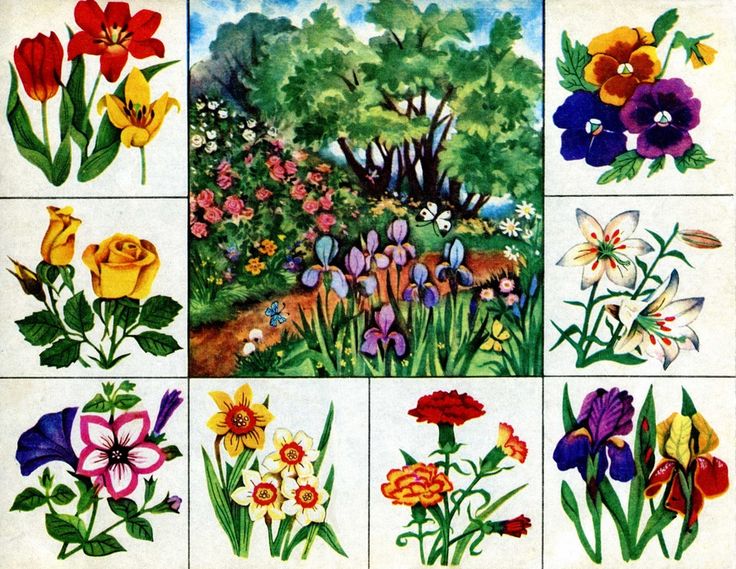 Упражнение «Добавляй словечки»В нашем саду выросли  …тюльпаны, нарциссы, гвоздики, ирисы, розы, анютины глазки и т.д. Мы решили собрать букет из …………….. Мы подошли  поближе к …………………….. и стали любоваться …………………………Мы собрали букет из  ………………… . Придя домой, мы рассказали маме о …………….Чтобы правильно произносить все звуки, поиграем с язычком.Упражнение «Все ли цветы имеют одинаковое строение?»Рассмотрите цветы. Какие цветы вы узнали? Дайте им названия.Как вы думаете, цветы одинаковые?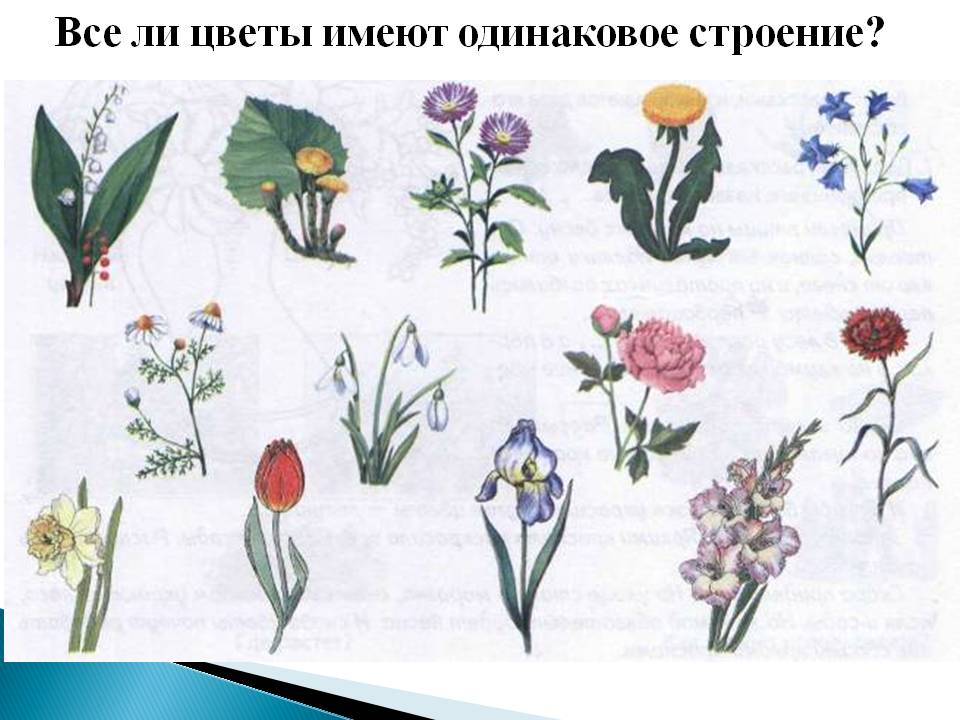 Рассмотрите, какие у цветов есть части. Найдите эти части у цветов на предыдущей картинке. Сделайте вывод, что цветы имеют одинаковое строение, но части цветов отличаются по форме, размеру и цвету. 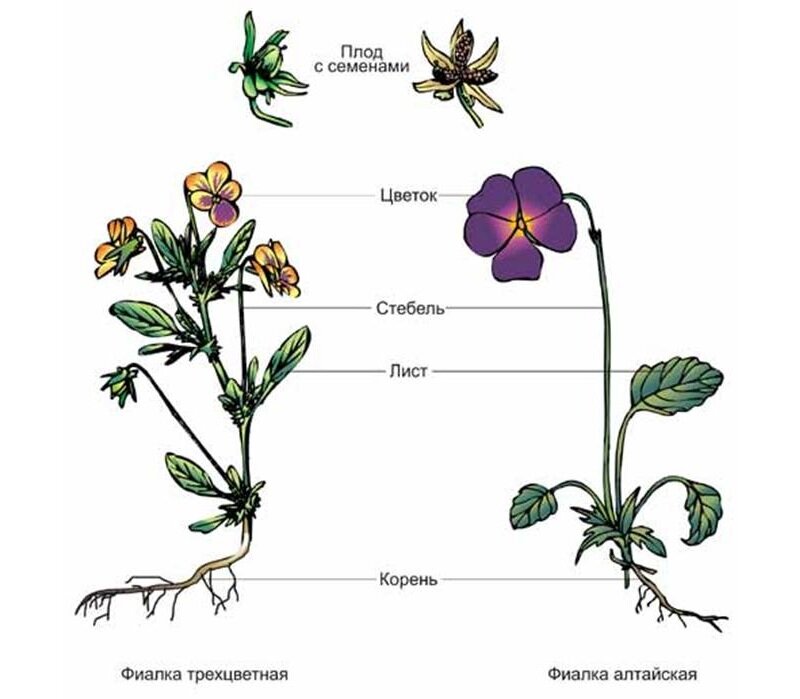 Игра «Скажи наоборот»У одуванчика стебель толстый, а у колокольчика - …У тюльпана стебель длинный, а у подснежника - …У ландыша листья широкие, а у гвоздики - …..У тюльпана цветок большой, а у ландыша - ….Физкультминутка «Одуванчик».Упражнение  «Чей лепесток?».  Дайте названия цветам. Найдите, чей лепесток. Проговорите: «Этот лепесток оторвался от тюльпана, значит, его надо положить рядом с тюльпаном».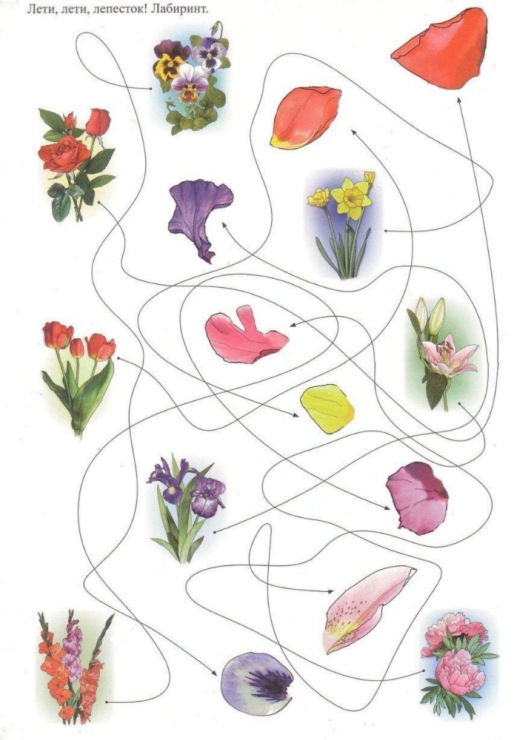 Игра «Сосчитай  цветы».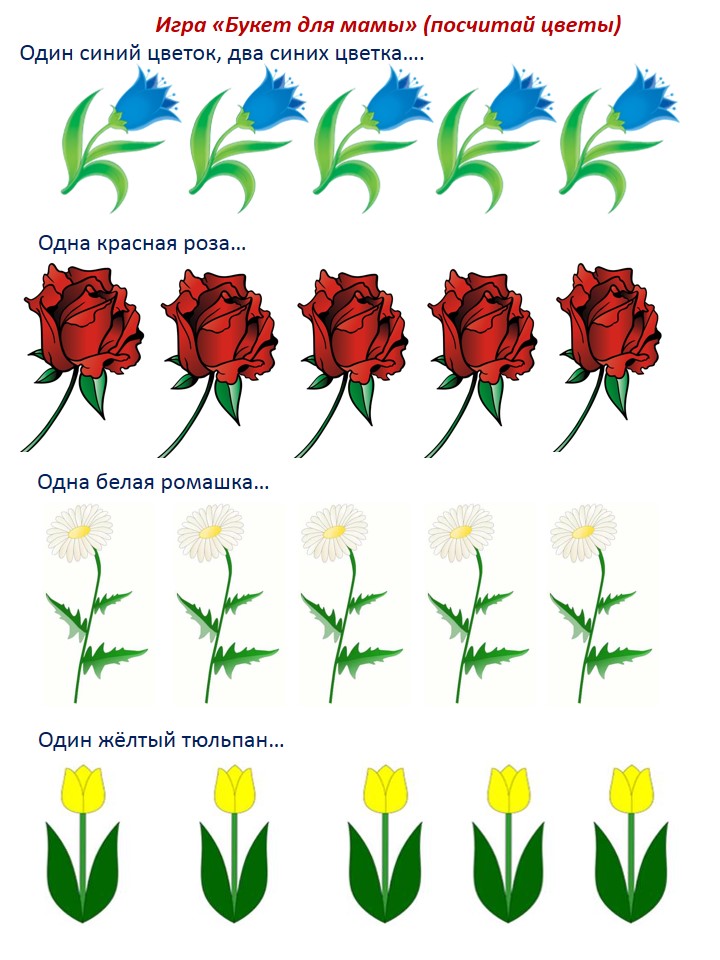 Пальчиковая гимнастика «Мы цветы в саду сажаем»Упражнение «Раскрасьте цветы».  Дайте названия цветам и раскрасьте их, опираясь на подсказки.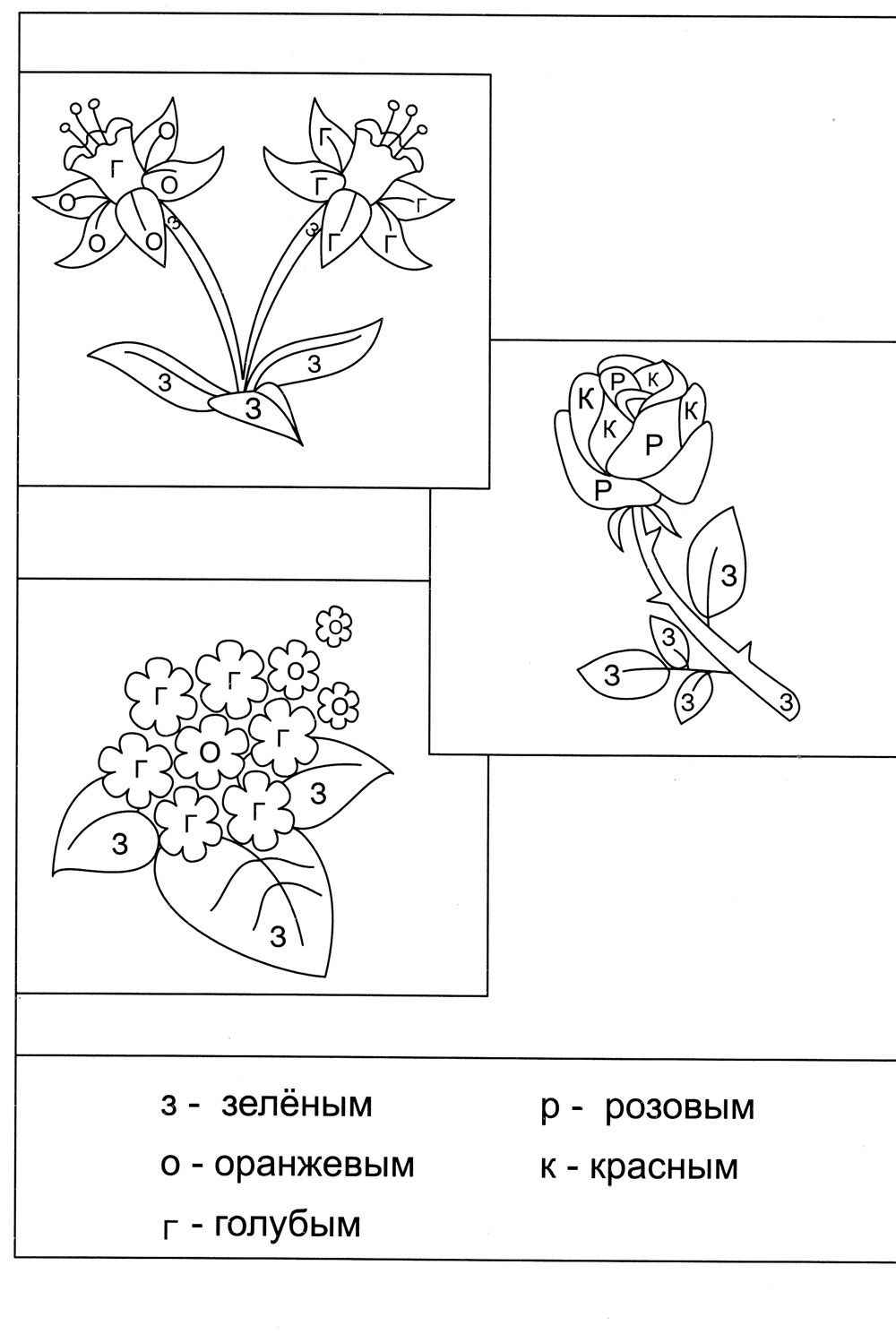 ПРИШЛИТЕ, пожалуйста, фотографии выполненных работ, на электронный адрес: nataliya.pilikina@mail.ru или в группу в VIBER.СПАСИБО ЗА СОТРУДНИЧЕСТВО!!!Упражнения для челюсти.«Обезьянки» - движение нижней челюсти влево, вправо.Упражнения для губ.«Заборчик» - улыбнуться, стараться, чтобы все зубки были видны, удерживать под счёт до пяти. Повторить 7раз.Упражнения для языка.«Чистим нижние зубки» - кончиком языка изнутри слева направо.«Чистим верхние зубки» - кончиком языка изнутри слева направо.«Часики» - язычком, острым как иголочка, влево и вправо.«Качели» - язык вверх-вниз, придерживаем руками подбородок, чтобы не двигалась нижняя челюсть – 7-10 раз. «Скачем на лошадке» - придерживая подбородок – 7-10 раз с останавливанием «лошадки».«Останови лошадку»    - губами;   - губки и язык помогают.Упражнение для мягкого нёбаКоротко говорить  Э, Э, Э, Э….Как воздушный шар на ножке,Встать на  носочки, сомкнув руки над головой.Одуванчик у дорожки.Делать наклоны вправо, влево.Одуванчик – шарик белый.Опять встать на носочки.Дунул я. И улетел он!Подуть, округлив губы, не раздувая щёк.Мы цветы в саду сажаем,Ладошку левой руки сложить в горсть,Правой взять «семечко», опускать вниз.  Их из лейки поливаем.Имитировать движение «полив из лейки».Астры, лилии, тюльпаны,Загибать пальцы на обеих руках одновременно.Пусть растут для нашей мамы.Хлопать «ладошки - кулачки»